Rubrik Penilaian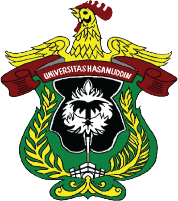 UNIVERSITAS HASANUDDINFAKULTAS TEKNIKTEKNIK GEOLOGIUNIVERSITAS HASANUDDINFAKULTAS TEKNIKTEKNIK GEOLOGIUNIVERSITAS HASANUDDINFAKULTAS TEKNIKTEKNIK GEOLOGIUNIVERSITAS HASANUDDINFAKULTAS TEKNIKTEKNIK GEOLOGIUNIVERSITAS HASANUDDINFAKULTAS TEKNIKTEKNIK GEOLOGIUNIVERSITAS HASANUDDINFAKULTAS TEKNIKTEKNIK GEOLOGIUNIVERSITAS HASANUDDINFAKULTAS TEKNIKTEKNIK GEOLOGIUNIVERSITAS HASANUDDINFAKULTAS TEKNIKTEKNIK GEOLOGIUNIVERSITAS HASANUDDINFAKULTAS TEKNIKTEKNIK GEOLOGIUNIVERSITAS HASANUDDINFAKULTAS TEKNIKTEKNIK GEOLOGIUNIVERSITAS HASANUDDINFAKULTAS TEKNIKTEKNIK GEOLOGIKode DokumenSW-D611-30Kode DokumenSW-D611-30RENCANA PEMBELAJARAN SEMESTERRENCANA PEMBELAJARAN SEMESTERRENCANA PEMBELAJARAN SEMESTERRENCANA PEMBELAJARAN SEMESTERRENCANA PEMBELAJARAN SEMESTERRENCANA PEMBELAJARAN SEMESTERRENCANA PEMBELAJARAN SEMESTERRENCANA PEMBELAJARAN SEMESTERRENCANA PEMBELAJARAN SEMESTERRENCANA PEMBELAJARAN SEMESTERRENCANA PEMBELAJARAN SEMESTERRENCANA PEMBELAJARAN SEMESTERRENCANA PEMBELAJARAN SEMESTERRENCANA PEMBELAJARAN SEMESTERMATA KULIAH (MK)MATA KULIAH (MK)MATA KULIAH (MK)MATA KULIAH (MK)MATA KULIAH (MK)KODERumpun MKRumpun MKRumpun MKBOBOT (SKS)BOBOT (SKS)SEMESTERSEMESTERTgl PenyusunanPaleontologiPaleontologiPaleontologiPaleontologiPaleontologi21D06120103Ilmu dan Teknologi RekayasaIlmu dan Teknologi RekayasaIlmu dan Teknologi RekayasaT=1P=133Juni 2023OTORISASITM=Tatap Muka, PT=Penugasan Terstruktur, BM=Belajar mandiri.S= Sikap, P= Pengetahuan, KU= Keterampilan Umum, KK= Keterampilan KhususOTORISASITM=Tatap Muka, PT=Penugasan Terstruktur, BM=Belajar mandiri.S= Sikap, P= Pengetahuan, KU= Keterampilan Umum, KK= Keterampilan KhususOTORISASITM=Tatap Muka, PT=Penugasan Terstruktur, BM=Belajar mandiri.S= Sikap, P= Pengetahuan, KU= Keterampilan Umum, KK= Keterampilan KhususOTORISASITM=Tatap Muka, PT=Penugasan Terstruktur, BM=Belajar mandiri.S= Sikap, P= Pengetahuan, KU= Keterampilan Umum, KK= Keterampilan KhususOTORISASITM=Tatap Muka, PT=Penugasan Terstruktur, BM=Belajar mandiri.S= Sikap, P= Pengetahuan, KU= Keterampilan Umum, KK= Keterampilan KhususPengembang RPSPengembang RPSKoordinator RMKKoordinator RMKKoordinator RMKKoordinator RMKKetua PRODIKetua PRODIKetua PRODIOTORISASITM=Tatap Muka, PT=Penugasan Terstruktur, BM=Belajar mandiri.S= Sikap, P= Pengetahuan, KU= Keterampilan Umum, KK= Keterampilan KhususOTORISASITM=Tatap Muka, PT=Penugasan Terstruktur, BM=Belajar mandiri.S= Sikap, P= Pengetahuan, KU= Keterampilan Umum, KK= Keterampilan KhususOTORISASITM=Tatap Muka, PT=Penugasan Terstruktur, BM=Belajar mandiri.S= Sikap, P= Pengetahuan, KU= Keterampilan Umum, KK= Keterampilan KhususOTORISASITM=Tatap Muka, PT=Penugasan Terstruktur, BM=Belajar mandiri.S= Sikap, P= Pengetahuan, KU= Keterampilan Umum, KK= Keterampilan KhususOTORISASITM=Tatap Muka, PT=Penugasan Terstruktur, BM=Belajar mandiri.S= Sikap, P= Pengetahuan, KU= Keterampilan Umum, KK= Keterampilan KhususMeutia FaridaMeutia FaridaM. Fauzi Arifin M. Fauzi Arifin M. Fauzi Arifin M. Fauzi Arifin Hendra PachriHendra PachriHendra PachriCapaian Pembelajaran (CP)CPL-PRODI yang dibebankan pada MKCPL-PRODI yang dibebankan pada MKCPL-PRODI yang dibebankan pada MKCPL-PRODI yang dibebankan pada MKCPL-PRODI yang dibebankan pada MKCPL-PRODI yang dibebankan pada MKIndikator Kinerja (IK)Indikator Kinerja (IK)Indikator Kinerja (IK)Indikator Kinerja (IK)Indikator Kinerja (IK)Indikator Kinerja (IK)Indikator Kinerja (IK)Capaian Pembelajaran (CP)CP-2CP-4Memiliki pemahaman tentang proses geologi,  beserta produk yang menyusun dan membentuk bumiMampu merancang dan mengimplementasikan kerja lapangan untuk analisis geologiMemiliki pemahaman tentang proses geologi,  beserta produk yang menyusun dan membentuk bumiMampu merancang dan mengimplementasikan kerja lapangan untuk analisis geologiMemiliki pemahaman tentang proses geologi,  beserta produk yang menyusun dan membentuk bumiMampu merancang dan mengimplementasikan kerja lapangan untuk analisis geologiMemiliki pemahaman tentang proses geologi,  beserta produk yang menyusun dan membentuk bumiMampu merancang dan mengimplementasikan kerja lapangan untuk analisis geologiMemiliki pemahaman tentang proses geologi,  beserta produk yang menyusun dan membentuk bumiMampu merancang dan mengimplementasikan kerja lapangan untuk analisis geologiP4P5KU4Mampu menerapkan pengetahuan matematika dan sains dasar untuk memahami proses-proses geologi.Mampu mengeidentifikasi produk dari proses geologiMampu mengidentifikasi objek geologi,melakukan pengukuran dan pencatatan data geologi di lapanganMampu menerapkan pengetahuan matematika dan sains dasar untuk memahami proses-proses geologi.Mampu mengeidentifikasi produk dari proses geologiMampu mengidentifikasi objek geologi,melakukan pengukuran dan pencatatan data geologi di lapanganMampu menerapkan pengetahuan matematika dan sains dasar untuk memahami proses-proses geologi.Mampu mengeidentifikasi produk dari proses geologiMampu mengidentifikasi objek geologi,melakukan pengukuran dan pencatatan data geologi di lapanganMampu menerapkan pengetahuan matematika dan sains dasar untuk memahami proses-proses geologi.Mampu mengeidentifikasi produk dari proses geologiMampu mengidentifikasi objek geologi,melakukan pengukuran dan pencatatan data geologi di lapanganMampu menerapkan pengetahuan matematika dan sains dasar untuk memahami proses-proses geologi.Mampu mengeidentifikasi produk dari proses geologiMampu mengidentifikasi objek geologi,melakukan pengukuran dan pencatatan data geologi di lapanganMampu menerapkan pengetahuan matematika dan sains dasar untuk memahami proses-proses geologi.Mampu mengeidentifikasi produk dari proses geologiMampu mengidentifikasi objek geologi,melakukan pengukuran dan pencatatan data geologi di lapanganCapaian Pembelajaran (CP)Capaian Pembelajaran Mata Kuliah (CPMK)Capaian Pembelajaran Mata Kuliah (CPMK)Capaian Pembelajaran Mata Kuliah (CPMK)Capaian Pembelajaran Mata Kuliah (CPMK)Capaian Pembelajaran Mata Kuliah (CPMK)Capaian Pembelajaran Mata Kuliah (CPMK)Capaian Pembelajaran (CP)CPMK-1CPMK-2CPMK-3CPMK-4CPMK-5CPMK-1CPMK-2CPMK-3CPMK-4CPMK-5Memahami prinsip dasar paleontologi dan pentingnya fosil dalam mempelajari sejarah kehidupan di Bumi.Memahami metode pengumpulan, preparasi, dan preservasi fosil.Mengdeskripsi dan mengklasifikasikan fosil berdasarkan karakteristik morfologi dan taksonomi.Menghubungkan pengetahuan paleontologi dengan pemahaman geologi dan sejarah alam Menerapkan pemahaman tentang fosil untuk melakukan interpretasi paleoekologi dan evolusi kehidupan di masa lampau,Memahami prinsip dasar paleontologi dan pentingnya fosil dalam mempelajari sejarah kehidupan di Bumi.Memahami metode pengumpulan, preparasi, dan preservasi fosil.Mengdeskripsi dan mengklasifikasikan fosil berdasarkan karakteristik morfologi dan taksonomi.Menghubungkan pengetahuan paleontologi dengan pemahaman geologi dan sejarah alam Menerapkan pemahaman tentang fosil untuk melakukan interpretasi paleoekologi dan evolusi kehidupan di masa lampau,Memahami prinsip dasar paleontologi dan pentingnya fosil dalam mempelajari sejarah kehidupan di Bumi.Memahami metode pengumpulan, preparasi, dan preservasi fosil.Mengdeskripsi dan mengklasifikasikan fosil berdasarkan karakteristik morfologi dan taksonomi.Menghubungkan pengetahuan paleontologi dengan pemahaman geologi dan sejarah alam Menerapkan pemahaman tentang fosil untuk melakukan interpretasi paleoekologi dan evolusi kehidupan di masa lampau,Memahami prinsip dasar paleontologi dan pentingnya fosil dalam mempelajari sejarah kehidupan di Bumi.Memahami metode pengumpulan, preparasi, dan preservasi fosil.Mengdeskripsi dan mengklasifikasikan fosil berdasarkan karakteristik morfologi dan taksonomi.Menghubungkan pengetahuan paleontologi dengan pemahaman geologi dan sejarah alam Menerapkan pemahaman tentang fosil untuk melakukan interpretasi paleoekologi dan evolusi kehidupan di masa lampau,Memahami prinsip dasar paleontologi dan pentingnya fosil dalam mempelajari sejarah kehidupan di Bumi.Memahami metode pengumpulan, preparasi, dan preservasi fosil.Mengdeskripsi dan mengklasifikasikan fosil berdasarkan karakteristik morfologi dan taksonomi.Menghubungkan pengetahuan paleontologi dengan pemahaman geologi dan sejarah alam Menerapkan pemahaman tentang fosil untuk melakukan interpretasi paleoekologi dan evolusi kehidupan di masa lampau,Memahami prinsip dasar paleontologi dan pentingnya fosil dalam mempelajari sejarah kehidupan di Bumi.Memahami metode pengumpulan, preparasi, dan preservasi fosil.Mengdeskripsi dan mengklasifikasikan fosil berdasarkan karakteristik morfologi dan taksonomi.Menghubungkan pengetahuan paleontologi dengan pemahaman geologi dan sejarah alam Menerapkan pemahaman tentang fosil untuk melakukan interpretasi paleoekologi dan evolusi kehidupan di masa lampau,Memahami prinsip dasar paleontologi dan pentingnya fosil dalam mempelajari sejarah kehidupan di Bumi.Memahami metode pengumpulan, preparasi, dan preservasi fosil.Mengdeskripsi dan mengklasifikasikan fosil berdasarkan karakteristik morfologi dan taksonomi.Menghubungkan pengetahuan paleontologi dengan pemahaman geologi dan sejarah alam Menerapkan pemahaman tentang fosil untuk melakukan interpretasi paleoekologi dan evolusi kehidupan di masa lampau,Memahami prinsip dasar paleontologi dan pentingnya fosil dalam mempelajari sejarah kehidupan di Bumi.Memahami metode pengumpulan, preparasi, dan preservasi fosil.Mengdeskripsi dan mengklasifikasikan fosil berdasarkan karakteristik morfologi dan taksonomi.Menghubungkan pengetahuan paleontologi dengan pemahaman geologi dan sejarah alam Menerapkan pemahaman tentang fosil untuk melakukan interpretasi paleoekologi dan evolusi kehidupan di masa lampau,Memahami prinsip dasar paleontologi dan pentingnya fosil dalam mempelajari sejarah kehidupan di Bumi.Memahami metode pengumpulan, preparasi, dan preservasi fosil.Mengdeskripsi dan mengklasifikasikan fosil berdasarkan karakteristik morfologi dan taksonomi.Menghubungkan pengetahuan paleontologi dengan pemahaman geologi dan sejarah alam Menerapkan pemahaman tentang fosil untuk melakukan interpretasi paleoekologi dan evolusi kehidupan di masa lampau,Memahami prinsip dasar paleontologi dan pentingnya fosil dalam mempelajari sejarah kehidupan di Bumi.Memahami metode pengumpulan, preparasi, dan preservasi fosil.Mengdeskripsi dan mengklasifikasikan fosil berdasarkan karakteristik morfologi dan taksonomi.Menghubungkan pengetahuan paleontologi dengan pemahaman geologi dan sejarah alam Menerapkan pemahaman tentang fosil untuk melakukan interpretasi paleoekologi dan evolusi kehidupan di masa lampau,Memahami prinsip dasar paleontologi dan pentingnya fosil dalam mempelajari sejarah kehidupan di Bumi.Memahami metode pengumpulan, preparasi, dan preservasi fosil.Mengdeskripsi dan mengklasifikasikan fosil berdasarkan karakteristik morfologi dan taksonomi.Menghubungkan pengetahuan paleontologi dengan pemahaman geologi dan sejarah alam Menerapkan pemahaman tentang fosil untuk melakukan interpretasi paleoekologi dan evolusi kehidupan di masa lampau,Capaian Pembelajaran (CP)CPL  Sub-CPMKCPL  Sub-CPMKCPL  Sub-CPMKCPL  Sub-CPMKCPL  Sub-CPMKCPL  Sub-CPMKCapaian Pembelajaran (CP)Sub-CPMK-1Sub-CPMK-2Sub-CPMK-3Sub-CPMK-4-5Sub-CPMK-1Sub-CPMK-2Sub-CPMK-3Sub-CPMK-4-5Sub-CPMK-1Sub-CPMK-2Sub-CPMK-3Sub-CPMK-4-5Memahami Definisi dan ruang lingkup paleontologi.Memahami Faktor-faktor yang mempengaruhi fosilisasi.Mengidentifikasi Catatan fosil dan rekaman fosil.Memahami Metode penanggalan fosil dan skala waktu geologi.Memahami Metode pengumpulan fosil di lapangan.Menerapkan Teknik preparasi dan preservasi fosil.Mengetahui Laboratorium paleontologi dan peralatan yang digunakan.Mengidentifikasi Morfologi dan taksonomi fosil.Memahami Metode identifikasi fosil dan penggunaan kunci identifikasi.Memahami Klasifikasi fosil berdasarkan periode geologi dan kelompok organisme.Mampu menginterpretasi paleoekologi berdasarkan fosil dan lingkungan pengendapan.Rekonstruksi evolusi kehidupan dan perubahan biota di masa lampau.Memahami Penggunaan fosil sebagai indikator perubahan iklim dan lingkungan.Memahami Definisi dan ruang lingkup paleontologi.Memahami Faktor-faktor yang mempengaruhi fosilisasi.Mengidentifikasi Catatan fosil dan rekaman fosil.Memahami Metode penanggalan fosil dan skala waktu geologi.Memahami Metode pengumpulan fosil di lapangan.Menerapkan Teknik preparasi dan preservasi fosil.Mengetahui Laboratorium paleontologi dan peralatan yang digunakan.Mengidentifikasi Morfologi dan taksonomi fosil.Memahami Metode identifikasi fosil dan penggunaan kunci identifikasi.Memahami Klasifikasi fosil berdasarkan periode geologi dan kelompok organisme.Mampu menginterpretasi paleoekologi berdasarkan fosil dan lingkungan pengendapan.Rekonstruksi evolusi kehidupan dan perubahan biota di masa lampau.Memahami Penggunaan fosil sebagai indikator perubahan iklim dan lingkungan.Memahami Definisi dan ruang lingkup paleontologi.Memahami Faktor-faktor yang mempengaruhi fosilisasi.Mengidentifikasi Catatan fosil dan rekaman fosil.Memahami Metode penanggalan fosil dan skala waktu geologi.Memahami Metode pengumpulan fosil di lapangan.Menerapkan Teknik preparasi dan preservasi fosil.Mengetahui Laboratorium paleontologi dan peralatan yang digunakan.Mengidentifikasi Morfologi dan taksonomi fosil.Memahami Metode identifikasi fosil dan penggunaan kunci identifikasi.Memahami Klasifikasi fosil berdasarkan periode geologi dan kelompok organisme.Mampu menginterpretasi paleoekologi berdasarkan fosil dan lingkungan pengendapan.Rekonstruksi evolusi kehidupan dan perubahan biota di masa lampau.Memahami Penggunaan fosil sebagai indikator perubahan iklim dan lingkungan.Memahami Definisi dan ruang lingkup paleontologi.Memahami Faktor-faktor yang mempengaruhi fosilisasi.Mengidentifikasi Catatan fosil dan rekaman fosil.Memahami Metode penanggalan fosil dan skala waktu geologi.Memahami Metode pengumpulan fosil di lapangan.Menerapkan Teknik preparasi dan preservasi fosil.Mengetahui Laboratorium paleontologi dan peralatan yang digunakan.Mengidentifikasi Morfologi dan taksonomi fosil.Memahami Metode identifikasi fosil dan penggunaan kunci identifikasi.Memahami Klasifikasi fosil berdasarkan periode geologi dan kelompok organisme.Mampu menginterpretasi paleoekologi berdasarkan fosil dan lingkungan pengendapan.Rekonstruksi evolusi kehidupan dan perubahan biota di masa lampau.Memahami Penggunaan fosil sebagai indikator perubahan iklim dan lingkungan.Memahami Definisi dan ruang lingkup paleontologi.Memahami Faktor-faktor yang mempengaruhi fosilisasi.Mengidentifikasi Catatan fosil dan rekaman fosil.Memahami Metode penanggalan fosil dan skala waktu geologi.Memahami Metode pengumpulan fosil di lapangan.Menerapkan Teknik preparasi dan preservasi fosil.Mengetahui Laboratorium paleontologi dan peralatan yang digunakan.Mengidentifikasi Morfologi dan taksonomi fosil.Memahami Metode identifikasi fosil dan penggunaan kunci identifikasi.Memahami Klasifikasi fosil berdasarkan periode geologi dan kelompok organisme.Mampu menginterpretasi paleoekologi berdasarkan fosil dan lingkungan pengendapan.Rekonstruksi evolusi kehidupan dan perubahan biota di masa lampau.Memahami Penggunaan fosil sebagai indikator perubahan iklim dan lingkungan.Memahami Definisi dan ruang lingkup paleontologi.Memahami Faktor-faktor yang mempengaruhi fosilisasi.Mengidentifikasi Catatan fosil dan rekaman fosil.Memahami Metode penanggalan fosil dan skala waktu geologi.Memahami Metode pengumpulan fosil di lapangan.Menerapkan Teknik preparasi dan preservasi fosil.Mengetahui Laboratorium paleontologi dan peralatan yang digunakan.Mengidentifikasi Morfologi dan taksonomi fosil.Memahami Metode identifikasi fosil dan penggunaan kunci identifikasi.Memahami Klasifikasi fosil berdasarkan periode geologi dan kelompok organisme.Mampu menginterpretasi paleoekologi berdasarkan fosil dan lingkungan pengendapan.Rekonstruksi evolusi kehidupan dan perubahan biota di masa lampau.Memahami Penggunaan fosil sebagai indikator perubahan iklim dan lingkungan.Memahami Definisi dan ruang lingkup paleontologi.Memahami Faktor-faktor yang mempengaruhi fosilisasi.Mengidentifikasi Catatan fosil dan rekaman fosil.Memahami Metode penanggalan fosil dan skala waktu geologi.Memahami Metode pengumpulan fosil di lapangan.Menerapkan Teknik preparasi dan preservasi fosil.Mengetahui Laboratorium paleontologi dan peralatan yang digunakan.Mengidentifikasi Morfologi dan taksonomi fosil.Memahami Metode identifikasi fosil dan penggunaan kunci identifikasi.Memahami Klasifikasi fosil berdasarkan periode geologi dan kelompok organisme.Mampu menginterpretasi paleoekologi berdasarkan fosil dan lingkungan pengendapan.Rekonstruksi evolusi kehidupan dan perubahan biota di masa lampau.Memahami Penggunaan fosil sebagai indikator perubahan iklim dan lingkungan.Memahami Definisi dan ruang lingkup paleontologi.Memahami Faktor-faktor yang mempengaruhi fosilisasi.Mengidentifikasi Catatan fosil dan rekaman fosil.Memahami Metode penanggalan fosil dan skala waktu geologi.Memahami Metode pengumpulan fosil di lapangan.Menerapkan Teknik preparasi dan preservasi fosil.Mengetahui Laboratorium paleontologi dan peralatan yang digunakan.Mengidentifikasi Morfologi dan taksonomi fosil.Memahami Metode identifikasi fosil dan penggunaan kunci identifikasi.Memahami Klasifikasi fosil berdasarkan periode geologi dan kelompok organisme.Mampu menginterpretasi paleoekologi berdasarkan fosil dan lingkungan pengendapan.Rekonstruksi evolusi kehidupan dan perubahan biota di masa lampau.Memahami Penggunaan fosil sebagai indikator perubahan iklim dan lingkungan.Memahami Definisi dan ruang lingkup paleontologi.Memahami Faktor-faktor yang mempengaruhi fosilisasi.Mengidentifikasi Catatan fosil dan rekaman fosil.Memahami Metode penanggalan fosil dan skala waktu geologi.Memahami Metode pengumpulan fosil di lapangan.Menerapkan Teknik preparasi dan preservasi fosil.Mengetahui Laboratorium paleontologi dan peralatan yang digunakan.Mengidentifikasi Morfologi dan taksonomi fosil.Memahami Metode identifikasi fosil dan penggunaan kunci identifikasi.Memahami Klasifikasi fosil berdasarkan periode geologi dan kelompok organisme.Mampu menginterpretasi paleoekologi berdasarkan fosil dan lingkungan pengendapan.Rekonstruksi evolusi kehidupan dan perubahan biota di masa lampau.Memahami Penggunaan fosil sebagai indikator perubahan iklim dan lingkungan.Memahami Definisi dan ruang lingkup paleontologi.Memahami Faktor-faktor yang mempengaruhi fosilisasi.Mengidentifikasi Catatan fosil dan rekaman fosil.Memahami Metode penanggalan fosil dan skala waktu geologi.Memahami Metode pengumpulan fosil di lapangan.Menerapkan Teknik preparasi dan preservasi fosil.Mengetahui Laboratorium paleontologi dan peralatan yang digunakan.Mengidentifikasi Morfologi dan taksonomi fosil.Memahami Metode identifikasi fosil dan penggunaan kunci identifikasi.Memahami Klasifikasi fosil berdasarkan periode geologi dan kelompok organisme.Mampu menginterpretasi paleoekologi berdasarkan fosil dan lingkungan pengendapan.Rekonstruksi evolusi kehidupan dan perubahan biota di masa lampau.Memahami Penggunaan fosil sebagai indikator perubahan iklim dan lingkungan.Deskripsi Singkat Mata KuliahMata kuliah ini bertujuan untuk memberikan pemahaman tentang ilmu paleontologi, termasuk prinsip-prinsip dasar, metode pengumpulan dan identifikasi fosil, serta interpretasi paleoekologi dan evolusi kehidupan di masa lampau.Mata kuliah ini bertujuan untuk memberikan pemahaman tentang ilmu paleontologi, termasuk prinsip-prinsip dasar, metode pengumpulan dan identifikasi fosil, serta interpretasi paleoekologi dan evolusi kehidupan di masa lampau.Mata kuliah ini bertujuan untuk memberikan pemahaman tentang ilmu paleontologi, termasuk prinsip-prinsip dasar, metode pengumpulan dan identifikasi fosil, serta interpretasi paleoekologi dan evolusi kehidupan di masa lampau.Mata kuliah ini bertujuan untuk memberikan pemahaman tentang ilmu paleontologi, termasuk prinsip-prinsip dasar, metode pengumpulan dan identifikasi fosil, serta interpretasi paleoekologi dan evolusi kehidupan di masa lampau.Mata kuliah ini bertujuan untuk memberikan pemahaman tentang ilmu paleontologi, termasuk prinsip-prinsip dasar, metode pengumpulan dan identifikasi fosil, serta interpretasi paleoekologi dan evolusi kehidupan di masa lampau.Mata kuliah ini bertujuan untuk memberikan pemahaman tentang ilmu paleontologi, termasuk prinsip-prinsip dasar, metode pengumpulan dan identifikasi fosil, serta interpretasi paleoekologi dan evolusi kehidupan di masa lampau.Mata kuliah ini bertujuan untuk memberikan pemahaman tentang ilmu paleontologi, termasuk prinsip-prinsip dasar, metode pengumpulan dan identifikasi fosil, serta interpretasi paleoekologi dan evolusi kehidupan di masa lampau.Mata kuliah ini bertujuan untuk memberikan pemahaman tentang ilmu paleontologi, termasuk prinsip-prinsip dasar, metode pengumpulan dan identifikasi fosil, serta interpretasi paleoekologi dan evolusi kehidupan di masa lampau.Mata kuliah ini bertujuan untuk memberikan pemahaman tentang ilmu paleontologi, termasuk prinsip-prinsip dasar, metode pengumpulan dan identifikasi fosil, serta interpretasi paleoekologi dan evolusi kehidupan di masa lampau.Mata kuliah ini bertujuan untuk memberikan pemahaman tentang ilmu paleontologi, termasuk prinsip-prinsip dasar, metode pengumpulan dan identifikasi fosil, serta interpretasi paleoekologi dan evolusi kehidupan di masa lampau.Mata kuliah ini bertujuan untuk memberikan pemahaman tentang ilmu paleontologi, termasuk prinsip-prinsip dasar, metode pengumpulan dan identifikasi fosil, serta interpretasi paleoekologi dan evolusi kehidupan di masa lampau.Mata kuliah ini bertujuan untuk memberikan pemahaman tentang ilmu paleontologi, termasuk prinsip-prinsip dasar, metode pengumpulan dan identifikasi fosil, serta interpretasi paleoekologi dan evolusi kehidupan di masa lampau.Mata kuliah ini bertujuan untuk memberikan pemahaman tentang ilmu paleontologi, termasuk prinsip-prinsip dasar, metode pengumpulan dan identifikasi fosil, serta interpretasi paleoekologi dan evolusi kehidupan di masa lampau.Bahan Kajian / Materi PembelajaranPrinsip Dasar PaleontologiDefinisi dan ruang lingkup paleontologi.Faktor-faktor yang mempengaruhi fosilisasi.Catatan fosil dan rekaman fosil.Metode penanggalan fosil dan skala waktu geologi.Identifikasi dan Klasifikasi FosilMorfologi dan taksonomi fosil.Metode identifikasi fosil dan penggunaan kunci identifikasi.Klasifikasi fosil berdasarkan periode geologi dan kelompok organisme.Pengumpulan dan Preparasi FosilMetode pengumpulan fosil di lapangan.Teknik preparasi dan preservasi fosil.Laboratorium paleontologi dan peralatan yang digunakan.Paleoekologi dan Evolusi FosilInterpretasi paleoekologi berdasarkan fosil dan lingkungan pengendapan.Rekonstruksi evolusi kehidupan dan perubahan biota di masa lampau.Penggunaan fosil sebagai indikator perubahan iklim dan lingkungan.Prinsip Dasar PaleontologiDefinisi dan ruang lingkup paleontologi.Faktor-faktor yang mempengaruhi fosilisasi.Catatan fosil dan rekaman fosil.Metode penanggalan fosil dan skala waktu geologi.Identifikasi dan Klasifikasi FosilMorfologi dan taksonomi fosil.Metode identifikasi fosil dan penggunaan kunci identifikasi.Klasifikasi fosil berdasarkan periode geologi dan kelompok organisme.Pengumpulan dan Preparasi FosilMetode pengumpulan fosil di lapangan.Teknik preparasi dan preservasi fosil.Laboratorium paleontologi dan peralatan yang digunakan.Paleoekologi dan Evolusi FosilInterpretasi paleoekologi berdasarkan fosil dan lingkungan pengendapan.Rekonstruksi evolusi kehidupan dan perubahan biota di masa lampau.Penggunaan fosil sebagai indikator perubahan iklim dan lingkungan.Prinsip Dasar PaleontologiDefinisi dan ruang lingkup paleontologi.Faktor-faktor yang mempengaruhi fosilisasi.Catatan fosil dan rekaman fosil.Metode penanggalan fosil dan skala waktu geologi.Identifikasi dan Klasifikasi FosilMorfologi dan taksonomi fosil.Metode identifikasi fosil dan penggunaan kunci identifikasi.Klasifikasi fosil berdasarkan periode geologi dan kelompok organisme.Pengumpulan dan Preparasi FosilMetode pengumpulan fosil di lapangan.Teknik preparasi dan preservasi fosil.Laboratorium paleontologi dan peralatan yang digunakan.Paleoekologi dan Evolusi FosilInterpretasi paleoekologi berdasarkan fosil dan lingkungan pengendapan.Rekonstruksi evolusi kehidupan dan perubahan biota di masa lampau.Penggunaan fosil sebagai indikator perubahan iklim dan lingkungan.Prinsip Dasar PaleontologiDefinisi dan ruang lingkup paleontologi.Faktor-faktor yang mempengaruhi fosilisasi.Catatan fosil dan rekaman fosil.Metode penanggalan fosil dan skala waktu geologi.Identifikasi dan Klasifikasi FosilMorfologi dan taksonomi fosil.Metode identifikasi fosil dan penggunaan kunci identifikasi.Klasifikasi fosil berdasarkan periode geologi dan kelompok organisme.Pengumpulan dan Preparasi FosilMetode pengumpulan fosil di lapangan.Teknik preparasi dan preservasi fosil.Laboratorium paleontologi dan peralatan yang digunakan.Paleoekologi dan Evolusi FosilInterpretasi paleoekologi berdasarkan fosil dan lingkungan pengendapan.Rekonstruksi evolusi kehidupan dan perubahan biota di masa lampau.Penggunaan fosil sebagai indikator perubahan iklim dan lingkungan.Prinsip Dasar PaleontologiDefinisi dan ruang lingkup paleontologi.Faktor-faktor yang mempengaruhi fosilisasi.Catatan fosil dan rekaman fosil.Metode penanggalan fosil dan skala waktu geologi.Identifikasi dan Klasifikasi FosilMorfologi dan taksonomi fosil.Metode identifikasi fosil dan penggunaan kunci identifikasi.Klasifikasi fosil berdasarkan periode geologi dan kelompok organisme.Pengumpulan dan Preparasi FosilMetode pengumpulan fosil di lapangan.Teknik preparasi dan preservasi fosil.Laboratorium paleontologi dan peralatan yang digunakan.Paleoekologi dan Evolusi FosilInterpretasi paleoekologi berdasarkan fosil dan lingkungan pengendapan.Rekonstruksi evolusi kehidupan dan perubahan biota di masa lampau.Penggunaan fosil sebagai indikator perubahan iklim dan lingkungan.Prinsip Dasar PaleontologiDefinisi dan ruang lingkup paleontologi.Faktor-faktor yang mempengaruhi fosilisasi.Catatan fosil dan rekaman fosil.Metode penanggalan fosil dan skala waktu geologi.Identifikasi dan Klasifikasi FosilMorfologi dan taksonomi fosil.Metode identifikasi fosil dan penggunaan kunci identifikasi.Klasifikasi fosil berdasarkan periode geologi dan kelompok organisme.Pengumpulan dan Preparasi FosilMetode pengumpulan fosil di lapangan.Teknik preparasi dan preservasi fosil.Laboratorium paleontologi dan peralatan yang digunakan.Paleoekologi dan Evolusi FosilInterpretasi paleoekologi berdasarkan fosil dan lingkungan pengendapan.Rekonstruksi evolusi kehidupan dan perubahan biota di masa lampau.Penggunaan fosil sebagai indikator perubahan iklim dan lingkungan.Prinsip Dasar PaleontologiDefinisi dan ruang lingkup paleontologi.Faktor-faktor yang mempengaruhi fosilisasi.Catatan fosil dan rekaman fosil.Metode penanggalan fosil dan skala waktu geologi.Identifikasi dan Klasifikasi FosilMorfologi dan taksonomi fosil.Metode identifikasi fosil dan penggunaan kunci identifikasi.Klasifikasi fosil berdasarkan periode geologi dan kelompok organisme.Pengumpulan dan Preparasi FosilMetode pengumpulan fosil di lapangan.Teknik preparasi dan preservasi fosil.Laboratorium paleontologi dan peralatan yang digunakan.Paleoekologi dan Evolusi FosilInterpretasi paleoekologi berdasarkan fosil dan lingkungan pengendapan.Rekonstruksi evolusi kehidupan dan perubahan biota di masa lampau.Penggunaan fosil sebagai indikator perubahan iklim dan lingkungan.Prinsip Dasar PaleontologiDefinisi dan ruang lingkup paleontologi.Faktor-faktor yang mempengaruhi fosilisasi.Catatan fosil dan rekaman fosil.Metode penanggalan fosil dan skala waktu geologi.Identifikasi dan Klasifikasi FosilMorfologi dan taksonomi fosil.Metode identifikasi fosil dan penggunaan kunci identifikasi.Klasifikasi fosil berdasarkan periode geologi dan kelompok organisme.Pengumpulan dan Preparasi FosilMetode pengumpulan fosil di lapangan.Teknik preparasi dan preservasi fosil.Laboratorium paleontologi dan peralatan yang digunakan.Paleoekologi dan Evolusi FosilInterpretasi paleoekologi berdasarkan fosil dan lingkungan pengendapan.Rekonstruksi evolusi kehidupan dan perubahan biota di masa lampau.Penggunaan fosil sebagai indikator perubahan iklim dan lingkungan.Prinsip Dasar PaleontologiDefinisi dan ruang lingkup paleontologi.Faktor-faktor yang mempengaruhi fosilisasi.Catatan fosil dan rekaman fosil.Metode penanggalan fosil dan skala waktu geologi.Identifikasi dan Klasifikasi FosilMorfologi dan taksonomi fosil.Metode identifikasi fosil dan penggunaan kunci identifikasi.Klasifikasi fosil berdasarkan periode geologi dan kelompok organisme.Pengumpulan dan Preparasi FosilMetode pengumpulan fosil di lapangan.Teknik preparasi dan preservasi fosil.Laboratorium paleontologi dan peralatan yang digunakan.Paleoekologi dan Evolusi FosilInterpretasi paleoekologi berdasarkan fosil dan lingkungan pengendapan.Rekonstruksi evolusi kehidupan dan perubahan biota di masa lampau.Penggunaan fosil sebagai indikator perubahan iklim dan lingkungan.Prinsip Dasar PaleontologiDefinisi dan ruang lingkup paleontologi.Faktor-faktor yang mempengaruhi fosilisasi.Catatan fosil dan rekaman fosil.Metode penanggalan fosil dan skala waktu geologi.Identifikasi dan Klasifikasi FosilMorfologi dan taksonomi fosil.Metode identifikasi fosil dan penggunaan kunci identifikasi.Klasifikasi fosil berdasarkan periode geologi dan kelompok organisme.Pengumpulan dan Preparasi FosilMetode pengumpulan fosil di lapangan.Teknik preparasi dan preservasi fosil.Laboratorium paleontologi dan peralatan yang digunakan.Paleoekologi dan Evolusi FosilInterpretasi paleoekologi berdasarkan fosil dan lingkungan pengendapan.Rekonstruksi evolusi kehidupan dan perubahan biota di masa lampau.Penggunaan fosil sebagai indikator perubahan iklim dan lingkungan.Prinsip Dasar PaleontologiDefinisi dan ruang lingkup paleontologi.Faktor-faktor yang mempengaruhi fosilisasi.Catatan fosil dan rekaman fosil.Metode penanggalan fosil dan skala waktu geologi.Identifikasi dan Klasifikasi FosilMorfologi dan taksonomi fosil.Metode identifikasi fosil dan penggunaan kunci identifikasi.Klasifikasi fosil berdasarkan periode geologi dan kelompok organisme.Pengumpulan dan Preparasi FosilMetode pengumpulan fosil di lapangan.Teknik preparasi dan preservasi fosil.Laboratorium paleontologi dan peralatan yang digunakan.Paleoekologi dan Evolusi FosilInterpretasi paleoekologi berdasarkan fosil dan lingkungan pengendapan.Rekonstruksi evolusi kehidupan dan perubahan biota di masa lampau.Penggunaan fosil sebagai indikator perubahan iklim dan lingkungan.Prinsip Dasar PaleontologiDefinisi dan ruang lingkup paleontologi.Faktor-faktor yang mempengaruhi fosilisasi.Catatan fosil dan rekaman fosil.Metode penanggalan fosil dan skala waktu geologi.Identifikasi dan Klasifikasi FosilMorfologi dan taksonomi fosil.Metode identifikasi fosil dan penggunaan kunci identifikasi.Klasifikasi fosil berdasarkan periode geologi dan kelompok organisme.Pengumpulan dan Preparasi FosilMetode pengumpulan fosil di lapangan.Teknik preparasi dan preservasi fosil.Laboratorium paleontologi dan peralatan yang digunakan.Paleoekologi dan Evolusi FosilInterpretasi paleoekologi berdasarkan fosil dan lingkungan pengendapan.Rekonstruksi evolusi kehidupan dan perubahan biota di masa lampau.Penggunaan fosil sebagai indikator perubahan iklim dan lingkungan.Prinsip Dasar PaleontologiDefinisi dan ruang lingkup paleontologi.Faktor-faktor yang mempengaruhi fosilisasi.Catatan fosil dan rekaman fosil.Metode penanggalan fosil dan skala waktu geologi.Identifikasi dan Klasifikasi FosilMorfologi dan taksonomi fosil.Metode identifikasi fosil dan penggunaan kunci identifikasi.Klasifikasi fosil berdasarkan periode geologi dan kelompok organisme.Pengumpulan dan Preparasi FosilMetode pengumpulan fosil di lapangan.Teknik preparasi dan preservasi fosil.Laboratorium paleontologi dan peralatan yang digunakan.Paleoekologi dan Evolusi FosilInterpretasi paleoekologi berdasarkan fosil dan lingkungan pengendapan.Rekonstruksi evolusi kehidupan dan perubahan biota di masa lampau.Penggunaan fosil sebagai indikator perubahan iklim dan lingkungan.PustakaUtama :Utama :Utama :Utama :PustakaAlfred R. Leoblich, Jr and Tappan, H., 1988, Foraminiferal Genera and Their Classification-Plates. Van Nostrand Reinhold, New York..Bandy, O.L., 1967, Foraminifera Indices In Paleoecology, Esso Production Research Company, Houston, Texas.Cushman, J. A., 1983, An Illustrated Key to The Genera of The Foraminifera, Sharon, Massachusetts, U.S.A Fisher, AG., Lalicher, CG., Moor, RC., 1952, Invertebrate Fossils, Mc. Graw Hill Book Co, LondonJones, R.W., 2006, Applied Paleontology, Cambridge University Press.Postuma, J. A., 1971, Manual of Planktonic Foraminifera, Elsevier Publishing Company, Amsterdam, Netherlands.Shork, R.R. & Twenhoefel, W.H., 1952, ”Principles of Invertebrate Paleontology”, Tosho Printing Company, Ltd, Tokyo.Skinner, B.J., 1981, ”Paleontology and Paleoenvironments”, William Kauman Inc, Los Altos, California.Alfred R. Leoblich, Jr and Tappan, H., 1988, Foraminiferal Genera and Their Classification-Plates. Van Nostrand Reinhold, New York..Bandy, O.L., 1967, Foraminifera Indices In Paleoecology, Esso Production Research Company, Houston, Texas.Cushman, J. A., 1983, An Illustrated Key to The Genera of The Foraminifera, Sharon, Massachusetts, U.S.A Fisher, AG., Lalicher, CG., Moor, RC., 1952, Invertebrate Fossils, Mc. Graw Hill Book Co, LondonJones, R.W., 2006, Applied Paleontology, Cambridge University Press.Postuma, J. A., 1971, Manual of Planktonic Foraminifera, Elsevier Publishing Company, Amsterdam, Netherlands.Shork, R.R. & Twenhoefel, W.H., 1952, ”Principles of Invertebrate Paleontology”, Tosho Printing Company, Ltd, Tokyo.Skinner, B.J., 1981, ”Paleontology and Paleoenvironments”, William Kauman Inc, Los Altos, California.Alfred R. Leoblich, Jr and Tappan, H., 1988, Foraminiferal Genera and Their Classification-Plates. Van Nostrand Reinhold, New York..Bandy, O.L., 1967, Foraminifera Indices In Paleoecology, Esso Production Research Company, Houston, Texas.Cushman, J. A., 1983, An Illustrated Key to The Genera of The Foraminifera, Sharon, Massachusetts, U.S.A Fisher, AG., Lalicher, CG., Moor, RC., 1952, Invertebrate Fossils, Mc. Graw Hill Book Co, LondonJones, R.W., 2006, Applied Paleontology, Cambridge University Press.Postuma, J. A., 1971, Manual of Planktonic Foraminifera, Elsevier Publishing Company, Amsterdam, Netherlands.Shork, R.R. & Twenhoefel, W.H., 1952, ”Principles of Invertebrate Paleontology”, Tosho Printing Company, Ltd, Tokyo.Skinner, B.J., 1981, ”Paleontology and Paleoenvironments”, William Kauman Inc, Los Altos, California.Alfred R. Leoblich, Jr and Tappan, H., 1988, Foraminiferal Genera and Their Classification-Plates. Van Nostrand Reinhold, New York..Bandy, O.L., 1967, Foraminifera Indices In Paleoecology, Esso Production Research Company, Houston, Texas.Cushman, J. A., 1983, An Illustrated Key to The Genera of The Foraminifera, Sharon, Massachusetts, U.S.A Fisher, AG., Lalicher, CG., Moor, RC., 1952, Invertebrate Fossils, Mc. Graw Hill Book Co, LondonJones, R.W., 2006, Applied Paleontology, Cambridge University Press.Postuma, J. A., 1971, Manual of Planktonic Foraminifera, Elsevier Publishing Company, Amsterdam, Netherlands.Shork, R.R. & Twenhoefel, W.H., 1952, ”Principles of Invertebrate Paleontology”, Tosho Printing Company, Ltd, Tokyo.Skinner, B.J., 1981, ”Paleontology and Paleoenvironments”, William Kauman Inc, Los Altos, California.Alfred R. Leoblich, Jr and Tappan, H., 1988, Foraminiferal Genera and Their Classification-Plates. Van Nostrand Reinhold, New York..Bandy, O.L., 1967, Foraminifera Indices In Paleoecology, Esso Production Research Company, Houston, Texas.Cushman, J. A., 1983, An Illustrated Key to The Genera of The Foraminifera, Sharon, Massachusetts, U.S.A Fisher, AG., Lalicher, CG., Moor, RC., 1952, Invertebrate Fossils, Mc. Graw Hill Book Co, LondonJones, R.W., 2006, Applied Paleontology, Cambridge University Press.Postuma, J. A., 1971, Manual of Planktonic Foraminifera, Elsevier Publishing Company, Amsterdam, Netherlands.Shork, R.R. & Twenhoefel, W.H., 1952, ”Principles of Invertebrate Paleontology”, Tosho Printing Company, Ltd, Tokyo.Skinner, B.J., 1981, ”Paleontology and Paleoenvironments”, William Kauman Inc, Los Altos, California.Alfred R. Leoblich, Jr and Tappan, H., 1988, Foraminiferal Genera and Their Classification-Plates. Van Nostrand Reinhold, New York..Bandy, O.L., 1967, Foraminifera Indices In Paleoecology, Esso Production Research Company, Houston, Texas.Cushman, J. A., 1983, An Illustrated Key to The Genera of The Foraminifera, Sharon, Massachusetts, U.S.A Fisher, AG., Lalicher, CG., Moor, RC., 1952, Invertebrate Fossils, Mc. Graw Hill Book Co, LondonJones, R.W., 2006, Applied Paleontology, Cambridge University Press.Postuma, J. A., 1971, Manual of Planktonic Foraminifera, Elsevier Publishing Company, Amsterdam, Netherlands.Shork, R.R. & Twenhoefel, W.H., 1952, ”Principles of Invertebrate Paleontology”, Tosho Printing Company, Ltd, Tokyo.Skinner, B.J., 1981, ”Paleontology and Paleoenvironments”, William Kauman Inc, Los Altos, California.Alfred R. Leoblich, Jr and Tappan, H., 1988, Foraminiferal Genera and Their Classification-Plates. Van Nostrand Reinhold, New York..Bandy, O.L., 1967, Foraminifera Indices In Paleoecology, Esso Production Research Company, Houston, Texas.Cushman, J. A., 1983, An Illustrated Key to The Genera of The Foraminifera, Sharon, Massachusetts, U.S.A Fisher, AG., Lalicher, CG., Moor, RC., 1952, Invertebrate Fossils, Mc. Graw Hill Book Co, LondonJones, R.W., 2006, Applied Paleontology, Cambridge University Press.Postuma, J. A., 1971, Manual of Planktonic Foraminifera, Elsevier Publishing Company, Amsterdam, Netherlands.Shork, R.R. & Twenhoefel, W.H., 1952, ”Principles of Invertebrate Paleontology”, Tosho Printing Company, Ltd, Tokyo.Skinner, B.J., 1981, ”Paleontology and Paleoenvironments”, William Kauman Inc, Los Altos, California.Alfred R. Leoblich, Jr and Tappan, H., 1988, Foraminiferal Genera and Their Classification-Plates. Van Nostrand Reinhold, New York..Bandy, O.L., 1967, Foraminifera Indices In Paleoecology, Esso Production Research Company, Houston, Texas.Cushman, J. A., 1983, An Illustrated Key to The Genera of The Foraminifera, Sharon, Massachusetts, U.S.A Fisher, AG., Lalicher, CG., Moor, RC., 1952, Invertebrate Fossils, Mc. Graw Hill Book Co, LondonJones, R.W., 2006, Applied Paleontology, Cambridge University Press.Postuma, J. A., 1971, Manual of Planktonic Foraminifera, Elsevier Publishing Company, Amsterdam, Netherlands.Shork, R.R. & Twenhoefel, W.H., 1952, ”Principles of Invertebrate Paleontology”, Tosho Printing Company, Ltd, Tokyo.Skinner, B.J., 1981, ”Paleontology and Paleoenvironments”, William Kauman Inc, Los Altos, California.Alfred R. Leoblich, Jr and Tappan, H., 1988, Foraminiferal Genera and Their Classification-Plates. Van Nostrand Reinhold, New York..Bandy, O.L., 1967, Foraminifera Indices In Paleoecology, Esso Production Research Company, Houston, Texas.Cushman, J. A., 1983, An Illustrated Key to The Genera of The Foraminifera, Sharon, Massachusetts, U.S.A Fisher, AG., Lalicher, CG., Moor, RC., 1952, Invertebrate Fossils, Mc. Graw Hill Book Co, LondonJones, R.W., 2006, Applied Paleontology, Cambridge University Press.Postuma, J. A., 1971, Manual of Planktonic Foraminifera, Elsevier Publishing Company, Amsterdam, Netherlands.Shork, R.R. & Twenhoefel, W.H., 1952, ”Principles of Invertebrate Paleontology”, Tosho Printing Company, Ltd, Tokyo.Skinner, B.J., 1981, ”Paleontology and Paleoenvironments”, William Kauman Inc, Los Altos, California.Alfred R. Leoblich, Jr and Tappan, H., 1988, Foraminiferal Genera and Their Classification-Plates. Van Nostrand Reinhold, New York..Bandy, O.L., 1967, Foraminifera Indices In Paleoecology, Esso Production Research Company, Houston, Texas.Cushman, J. A., 1983, An Illustrated Key to The Genera of The Foraminifera, Sharon, Massachusetts, U.S.A Fisher, AG., Lalicher, CG., Moor, RC., 1952, Invertebrate Fossils, Mc. Graw Hill Book Co, LondonJones, R.W., 2006, Applied Paleontology, Cambridge University Press.Postuma, J. A., 1971, Manual of Planktonic Foraminifera, Elsevier Publishing Company, Amsterdam, Netherlands.Shork, R.R. & Twenhoefel, W.H., 1952, ”Principles of Invertebrate Paleontology”, Tosho Printing Company, Ltd, Tokyo.Skinner, B.J., 1981, ”Paleontology and Paleoenvironments”, William Kauman Inc, Los Altos, California.Alfred R. Leoblich, Jr and Tappan, H., 1988, Foraminiferal Genera and Their Classification-Plates. Van Nostrand Reinhold, New York..Bandy, O.L., 1967, Foraminifera Indices In Paleoecology, Esso Production Research Company, Houston, Texas.Cushman, J. A., 1983, An Illustrated Key to The Genera of The Foraminifera, Sharon, Massachusetts, U.S.A Fisher, AG., Lalicher, CG., Moor, RC., 1952, Invertebrate Fossils, Mc. Graw Hill Book Co, LondonJones, R.W., 2006, Applied Paleontology, Cambridge University Press.Postuma, J. A., 1971, Manual of Planktonic Foraminifera, Elsevier Publishing Company, Amsterdam, Netherlands.Shork, R.R. & Twenhoefel, W.H., 1952, ”Principles of Invertebrate Paleontology”, Tosho Printing Company, Ltd, Tokyo.Skinner, B.J., 1981, ”Paleontology and Paleoenvironments”, William Kauman Inc, Los Altos, California.Alfred R. Leoblich, Jr and Tappan, H., 1988, Foraminiferal Genera and Their Classification-Plates. Van Nostrand Reinhold, New York..Bandy, O.L., 1967, Foraminifera Indices In Paleoecology, Esso Production Research Company, Houston, Texas.Cushman, J. A., 1983, An Illustrated Key to The Genera of The Foraminifera, Sharon, Massachusetts, U.S.A Fisher, AG., Lalicher, CG., Moor, RC., 1952, Invertebrate Fossils, Mc. Graw Hill Book Co, LondonJones, R.W., 2006, Applied Paleontology, Cambridge University Press.Postuma, J. A., 1971, Manual of Planktonic Foraminifera, Elsevier Publishing Company, Amsterdam, Netherlands.Shork, R.R. & Twenhoefel, W.H., 1952, ”Principles of Invertebrate Paleontology”, Tosho Printing Company, Ltd, Tokyo.Skinner, B.J., 1981, ”Paleontology and Paleoenvironments”, William Kauman Inc, Los Altos, California.Alfred R. Leoblich, Jr and Tappan, H., 1988, Foraminiferal Genera and Their Classification-Plates. Van Nostrand Reinhold, New York..Bandy, O.L., 1967, Foraminifera Indices In Paleoecology, Esso Production Research Company, Houston, Texas.Cushman, J. A., 1983, An Illustrated Key to The Genera of The Foraminifera, Sharon, Massachusetts, U.S.A Fisher, AG., Lalicher, CG., Moor, RC., 1952, Invertebrate Fossils, Mc. Graw Hill Book Co, LondonJones, R.W., 2006, Applied Paleontology, Cambridge University Press.Postuma, J. A., 1971, Manual of Planktonic Foraminifera, Elsevier Publishing Company, Amsterdam, Netherlands.Shork, R.R. & Twenhoefel, W.H., 1952, ”Principles of Invertebrate Paleontology”, Tosho Printing Company, Ltd, Tokyo.Skinner, B.J., 1981, ”Paleontology and Paleoenvironments”, William Kauman Inc, Los Altos, California.PustakaPendukung :Pendukung :Pendukung :Pendukung :Pustakahttps://www.researchgate.net/profile/Fabio_Moretzsohn/publication/222099431_14_Moretzsohn_J_W_Tunnell_Jr_W_G_Lyons_E_Baqueiro_N_Barrera_J_Espinosa_E_F_Garcia_J_Ortea_and_M_Reguero_Mollusca_Introduction_CHAPTER_30_En_Gulf_of_Mexico-Its_Origin_Waters_and_Biota_BIODIVERSITY_EDIT/links/542acd330cf27e39fa915f93.pdfhttps://onlinelibrary.wiley.com/doi/abs/10.1111/j.1558-5646.1997.tb03659.xPawson, D.L., 2007, Phylum Echinodhermata, ZOOTAXAhttps://www.researchgate.net/profile/Fabio_Moretzsohn/publication/222099431_14_Moretzsohn_J_W_Tunnell_Jr_W_G_Lyons_E_Baqueiro_N_Barrera_J_Espinosa_E_F_Garcia_J_Ortea_and_M_Reguero_Mollusca_Introduction_CHAPTER_30_En_Gulf_of_Mexico-Its_Origin_Waters_and_Biota_BIODIVERSITY_EDIT/links/542acd330cf27e39fa915f93.pdfhttps://onlinelibrary.wiley.com/doi/abs/10.1111/j.1558-5646.1997.tb03659.xPawson, D.L., 2007, Phylum Echinodhermata, ZOOTAXAhttps://www.researchgate.net/profile/Fabio_Moretzsohn/publication/222099431_14_Moretzsohn_J_W_Tunnell_Jr_W_G_Lyons_E_Baqueiro_N_Barrera_J_Espinosa_E_F_Garcia_J_Ortea_and_M_Reguero_Mollusca_Introduction_CHAPTER_30_En_Gulf_of_Mexico-Its_Origin_Waters_and_Biota_BIODIVERSITY_EDIT/links/542acd330cf27e39fa915f93.pdfhttps://onlinelibrary.wiley.com/doi/abs/10.1111/j.1558-5646.1997.tb03659.xPawson, D.L., 2007, Phylum Echinodhermata, ZOOTAXAhttps://www.researchgate.net/profile/Fabio_Moretzsohn/publication/222099431_14_Moretzsohn_J_W_Tunnell_Jr_W_G_Lyons_E_Baqueiro_N_Barrera_J_Espinosa_E_F_Garcia_J_Ortea_and_M_Reguero_Mollusca_Introduction_CHAPTER_30_En_Gulf_of_Mexico-Its_Origin_Waters_and_Biota_BIODIVERSITY_EDIT/links/542acd330cf27e39fa915f93.pdfhttps://onlinelibrary.wiley.com/doi/abs/10.1111/j.1558-5646.1997.tb03659.xPawson, D.L., 2007, Phylum Echinodhermata, ZOOTAXAhttps://www.researchgate.net/profile/Fabio_Moretzsohn/publication/222099431_14_Moretzsohn_J_W_Tunnell_Jr_W_G_Lyons_E_Baqueiro_N_Barrera_J_Espinosa_E_F_Garcia_J_Ortea_and_M_Reguero_Mollusca_Introduction_CHAPTER_30_En_Gulf_of_Mexico-Its_Origin_Waters_and_Biota_BIODIVERSITY_EDIT/links/542acd330cf27e39fa915f93.pdfhttps://onlinelibrary.wiley.com/doi/abs/10.1111/j.1558-5646.1997.tb03659.xPawson, D.L., 2007, Phylum Echinodhermata, ZOOTAXAhttps://www.researchgate.net/profile/Fabio_Moretzsohn/publication/222099431_14_Moretzsohn_J_W_Tunnell_Jr_W_G_Lyons_E_Baqueiro_N_Barrera_J_Espinosa_E_F_Garcia_J_Ortea_and_M_Reguero_Mollusca_Introduction_CHAPTER_30_En_Gulf_of_Mexico-Its_Origin_Waters_and_Biota_BIODIVERSITY_EDIT/links/542acd330cf27e39fa915f93.pdfhttps://onlinelibrary.wiley.com/doi/abs/10.1111/j.1558-5646.1997.tb03659.xPawson, D.L., 2007, Phylum Echinodhermata, ZOOTAXAhttps://www.researchgate.net/profile/Fabio_Moretzsohn/publication/222099431_14_Moretzsohn_J_W_Tunnell_Jr_W_G_Lyons_E_Baqueiro_N_Barrera_J_Espinosa_E_F_Garcia_J_Ortea_and_M_Reguero_Mollusca_Introduction_CHAPTER_30_En_Gulf_of_Mexico-Its_Origin_Waters_and_Biota_BIODIVERSITY_EDIT/links/542acd330cf27e39fa915f93.pdfhttps://onlinelibrary.wiley.com/doi/abs/10.1111/j.1558-5646.1997.tb03659.xPawson, D.L., 2007, Phylum Echinodhermata, ZOOTAXAhttps://www.researchgate.net/profile/Fabio_Moretzsohn/publication/222099431_14_Moretzsohn_J_W_Tunnell_Jr_W_G_Lyons_E_Baqueiro_N_Barrera_J_Espinosa_E_F_Garcia_J_Ortea_and_M_Reguero_Mollusca_Introduction_CHAPTER_30_En_Gulf_of_Mexico-Its_Origin_Waters_and_Biota_BIODIVERSITY_EDIT/links/542acd330cf27e39fa915f93.pdfhttps://onlinelibrary.wiley.com/doi/abs/10.1111/j.1558-5646.1997.tb03659.xPawson, D.L., 2007, Phylum Echinodhermata, ZOOTAXAhttps://www.researchgate.net/profile/Fabio_Moretzsohn/publication/222099431_14_Moretzsohn_J_W_Tunnell_Jr_W_G_Lyons_E_Baqueiro_N_Barrera_J_Espinosa_E_F_Garcia_J_Ortea_and_M_Reguero_Mollusca_Introduction_CHAPTER_30_En_Gulf_of_Mexico-Its_Origin_Waters_and_Biota_BIODIVERSITY_EDIT/links/542acd330cf27e39fa915f93.pdfhttps://onlinelibrary.wiley.com/doi/abs/10.1111/j.1558-5646.1997.tb03659.xPawson, D.L., 2007, Phylum Echinodhermata, ZOOTAXAhttps://www.researchgate.net/profile/Fabio_Moretzsohn/publication/222099431_14_Moretzsohn_J_W_Tunnell_Jr_W_G_Lyons_E_Baqueiro_N_Barrera_J_Espinosa_E_F_Garcia_J_Ortea_and_M_Reguero_Mollusca_Introduction_CHAPTER_30_En_Gulf_of_Mexico-Its_Origin_Waters_and_Biota_BIODIVERSITY_EDIT/links/542acd330cf27e39fa915f93.pdfhttps://onlinelibrary.wiley.com/doi/abs/10.1111/j.1558-5646.1997.tb03659.xPawson, D.L., 2007, Phylum Echinodhermata, ZOOTAXAhttps://www.researchgate.net/profile/Fabio_Moretzsohn/publication/222099431_14_Moretzsohn_J_W_Tunnell_Jr_W_G_Lyons_E_Baqueiro_N_Barrera_J_Espinosa_E_F_Garcia_J_Ortea_and_M_Reguero_Mollusca_Introduction_CHAPTER_30_En_Gulf_of_Mexico-Its_Origin_Waters_and_Biota_BIODIVERSITY_EDIT/links/542acd330cf27e39fa915f93.pdfhttps://onlinelibrary.wiley.com/doi/abs/10.1111/j.1558-5646.1997.tb03659.xPawson, D.L., 2007, Phylum Echinodhermata, ZOOTAXAhttps://www.researchgate.net/profile/Fabio_Moretzsohn/publication/222099431_14_Moretzsohn_J_W_Tunnell_Jr_W_G_Lyons_E_Baqueiro_N_Barrera_J_Espinosa_E_F_Garcia_J_Ortea_and_M_Reguero_Mollusca_Introduction_CHAPTER_30_En_Gulf_of_Mexico-Its_Origin_Waters_and_Biota_BIODIVERSITY_EDIT/links/542acd330cf27e39fa915f93.pdfhttps://onlinelibrary.wiley.com/doi/abs/10.1111/j.1558-5646.1997.tb03659.xPawson, D.L., 2007, Phylum Echinodhermata, ZOOTAXAhttps://www.researchgate.net/profile/Fabio_Moretzsohn/publication/222099431_14_Moretzsohn_J_W_Tunnell_Jr_W_G_Lyons_E_Baqueiro_N_Barrera_J_Espinosa_E_F_Garcia_J_Ortea_and_M_Reguero_Mollusca_Introduction_CHAPTER_30_En_Gulf_of_Mexico-Its_Origin_Waters_and_Biota_BIODIVERSITY_EDIT/links/542acd330cf27e39fa915f93.pdfhttps://onlinelibrary.wiley.com/doi/abs/10.1111/j.1558-5646.1997.tb03659.xPawson, D.L., 2007, Phylum Echinodhermata, ZOOTAXADosen PengampuDr. Ir. M. Fauzi Arifin, M.Si. (D61-FA)Dr. Ir. Hj. Ratna Husain, M.T. (D61-RH)Dr.Eng. Meutia Farida, S.T., M.T. (D61-MFDr. Ir. M. Fauzi Arifin, M.Si. (D61-FA)Dr. Ir. Hj. Ratna Husain, M.T. (D61-RH)Dr.Eng. Meutia Farida, S.T., M.T. (D61-MFDr. Ir. M. Fauzi Arifin, M.Si. (D61-FA)Dr. Ir. Hj. Ratna Husain, M.T. (D61-RH)Dr.Eng. Meutia Farida, S.T., M.T. (D61-MFDr. Ir. M. Fauzi Arifin, M.Si. (D61-FA)Dr. Ir. Hj. Ratna Husain, M.T. (D61-RH)Dr.Eng. Meutia Farida, S.T., M.T. (D61-MFDr. Ir. M. Fauzi Arifin, M.Si. (D61-FA)Dr. Ir. Hj. Ratna Husain, M.T. (D61-RH)Dr.Eng. Meutia Farida, S.T., M.T. (D61-MFDr. Ir. M. Fauzi Arifin, M.Si. (D61-FA)Dr. Ir. Hj. Ratna Husain, M.T. (D61-RH)Dr.Eng. Meutia Farida, S.T., M.T. (D61-MFDr. Ir. M. Fauzi Arifin, M.Si. (D61-FA)Dr. Ir. Hj. Ratna Husain, M.T. (D61-RH)Dr.Eng. Meutia Farida, S.T., M.T. (D61-MFDr. Ir. M. Fauzi Arifin, M.Si. (D61-FA)Dr. Ir. Hj. Ratna Husain, M.T. (D61-RH)Dr.Eng. Meutia Farida, S.T., M.T. (D61-MFDr. Ir. M. Fauzi Arifin, M.Si. (D61-FA)Dr. Ir. Hj. Ratna Husain, M.T. (D61-RH)Dr.Eng. Meutia Farida, S.T., M.T. (D61-MFDr. Ir. M. Fauzi Arifin, M.Si. (D61-FA)Dr. Ir. Hj. Ratna Husain, M.T. (D61-RH)Dr.Eng. Meutia Farida, S.T., M.T. (D61-MFDr. Ir. M. Fauzi Arifin, M.Si. (D61-FA)Dr. Ir. Hj. Ratna Husain, M.T. (D61-RH)Dr.Eng. Meutia Farida, S.T., M.T. (D61-MFDr. Ir. M. Fauzi Arifin, M.Si. (D61-FA)Dr. Ir. Hj. Ratna Husain, M.T. (D61-RH)Dr.Eng. Meutia Farida, S.T., M.T. (D61-MFDr. Ir. M. Fauzi Arifin, M.Si. (D61-FA)Dr. Ir. Hj. Ratna Husain, M.T. (D61-RH)Dr.Eng. Meutia Farida, S.T., M.T. (D61-MFMatakuliah SyaratGeologi DasarGeologi DasarGeologi DasarGeologi DasarGeologi DasarGeologi DasarGeologi DasarGeologi DasarGeologi DasarGeologi DasarGeologi DasarGeologi DasarGeologi DasarPekan Ke-Sub-CPMK(Kemampuan akhir tiap tahapan belajar)PenilaianPenilaianBentuk Pembelajaran,Metode Pembelajaran,Penugasan Mahasiswa,[Estimasi Waktu]Bentuk Pembelajaran,Metode Pembelajaran,Penugasan Mahasiswa,[Estimasi Waktu]Materi Pembelajaran[Pustaka]Bobot Penilaian (%)Bobot Penilaian (%)Bobot Penilaian (%)Bobot Penilaian (%)Bobot Penilaian (%)Pekan Ke-Sub-CPMK(Kemampuan akhir tiap tahapan belajar)IndikatorBentuk & KriteriaLuring (offline)Daring (online)UTUAT/ KLPL1[Sub-CPMK-1]•Memahami Definisi dan ruang lingkup paleontologi.Mampu memahami definisi dan ruang lingkup paleontologi.Bentuk:Non Tes: Kehadiran dan aktifitasKriteria:Memahami memahami definisi dan ruang lingkup paleontologi.Bentuk:KuliahMetode:DiskusiTM [(1x(2x50’)]VIRTUAL, SIKOLA Alur
PembelajaranPertemuan PertamaModul 1Referensi terkait materi pertemuan pertamaBM (1X2X60’)PerkenalanKontrak perkuliahan[Pustaka Utama (PU)[Pustaka Pendukung (PP)312 - 4[Sub-CPMK-1]Mampu Memahami Faktor-faktor yang mempengaruhi fosilisasi.Mengidentifikasi Catatan fosil dan rekaman fosil.Mampu Memahami Faktor-faktor yang mempengaruhi fosilisasi.Bentuk:Non Tes: Kehadiran dan aktifitasKriteria:Memahami Faktor-faktor yang mempengaruhi fosilisasi.Bentuk:KuliahMetode:Diskusi TM [(1x(2x50’)]VIRTUAL, SIKOLA Alur
PembelajaranPertemuan ke-2Modul 1Referensi terkait materi pertemuan keduaBM (1X2X60’)[Pustaka Utama (PU)[Pustaka Pendukung (PP)312 - 4[Sub-CPMK-1]Mampu Memahami Faktor-faktor yang mempengaruhi fosilisasi.Mengidentifikasi Catatan fosil dan rekaman fosil.Mampu Mengidentifikasi Catatan fosil Bentuk:Non Tes: Kehadiran dan aktifitasKriteria:Mampu Mengidentifikasi Catatan fosilBentuk:KuliahMetode:DiskusiTM [(1x(2x50’)]Kuis 1VIRTUAL, SIKOLA Alur
PembelajaranPertemuan ke-3Modul 2Referensi terkait materi pertemuan ketigaBM (1X2X60’)[Pustaka Utama (PU)[Pustaka Pendukung (PP)322 - 4[Sub-CPMK-1]Mampu Memahami Faktor-faktor yang mempengaruhi fosilisasi.Mengidentifikasi Catatan fosil dan rekaman fosil.Mampu Mengidentifikasi rekaman fosil Bentuk:Non Tes: Kehadiran dan aktifitasKriteria:Mampu Mengidentifikasi rekaman fosilBentuk:KuliahMetode:Diskusi TM [(1x(2x50’)]Tugas 1VIRTUAL, SIKOLA Alur
PembelajaranPertemuan ke-4Modul 3Referensi terkait materi pertemuan keempatBM (1X2X60’)[Pustaka Utama (PU)[Pustaka Pendukung (PP)335[Sub-CPMK-2]Memahami Metode pengumpulan fosil di lapangan.Mampu Metode pengumpulan fosil di lapangan.Bentuk:Non Tes: Kehadiran dan aktifitasKriteria:Mampu mengaplikasikan Metode pengumpulan fosil di lapangan.Bentuk:KuliahMetode:DiskusiTM [(1x(2x50’)]Tugas 2VIRTUAL, SIKOLA Alur
PembelajaranPertemuan ke-5Modul 4Referensi terkait materi pertemuan kelimaBM (1X2X60’)[Pustaka Utama (PU)[Pustaka Pendukung (PP)336[Sub-CPMK-2]Menerapkan Teknik preparasi dan preservasi fosil.Mampu melakukan penerapan Teknik preparasi dan preservasi fosil.Bentuk:Non Tes: Kehadiran dan aktifitasKriteria:Mampu Menerapkan Teknik preparasi dan preservasi fosil.Bentuk:KuliahPraktikumMetode:Diskusi PBLResponsiTM [(1x(2x50’)]TutorialP [(1x(2x170’)]VIRTUAL, SIKOLA Alur
PembelajaranPertemuan ke-6Modul 5Referensi terkait materi pertemuan keenamBM (1X2X60’)[Pustaka Utama (PU)[Pustaka Pendukung (PP)3137[Sub-CPMK-2]Mengetahui Laboratorium paleontologi dan peralatan yang digunakan.Mampu mengetahui Laboratorium paleontologi dan peralatan yang digunakan.Bentuk:Non Tes: Kehadiran dan aktifitasSoftware: Ms. Excel dan GstatKriteria:Mampu menggunakan peralatan pendukung laboratoriumBentuk:KuliahPraktikumMetode:Diskusi PBLResponsiTM [(1x(2x50’)]TutorialP [(1x(2x170’)]Tugas 3VIRTUAL, SIKOLA Alur
PembelajaranPertemuan ke-7Modul 6Referensi terkait materi pertemuan ketujuhBM (1X2X60’)[Pustaka Utama (PU)[Pustaka Pendukung (PP)3338Ujian Tengah SemesterPenguasaan Materi UjiBentuk:Tes: Kehadiran dan aktifitasKriteria:Penguasaan Materi UjiBentuk:TesMetode:Ujian tulisTM [(1x(2x50’)]VIRTUAL, SIKOLA Alur
PembelajaranPertemuan ke-8Modul 1-6Referensi terkait materi pertemuan pertama sampai ketujuhBM (1X2X60’)[Pustaka Utama (PU)[Pustaka Pendukung (PP)49 - 11[Sub-CPMK-3]Mengidentifikasi Morfologi dan taksonomi fosil.Memahami Metode identifikasi fosil dan penggunaan kunci identifikasi.Mampu Mengidentifikasi Morfologi dan taksonomi fosil.Bentuk:Non Tes: Kehadiran dan aktifitasKriteria:Mampu mengidentifikasi morfologi dan taksonomi fosil serta penerapan metode identifikasi fosilBentuk:KuliahPraktikumMetode:Diskusi PBLResponsiTM [(1x(2x50’)]TutorialP [(1x(2x170’)]VIRTUAL, SIKOLA Alur
PembelajaranPertemuan ke-9Modul 7 Referensi terkait materi pertemuan kesembilanBM (1X2X60’)[Pustaka Utama (PU)[Pustaka Pendukung (PP)329 - 11[Sub-CPMK-3]Mengidentifikasi Morfologi dan taksonomi fosil.Memahami Metode identifikasi fosil dan penggunaan kunci identifikasi.Mampu Memahami Metode identifikasi fosil dan penggunaan kunci identifikasi.Bentuk:Non Tes: Kehadiran dan aktifitasKriteria:Mampu mengidentifikasi morfologi dan taksonomi fosil serta penerapan metode identifikasi fosilBentuk:KuliahPraktikumMetode:Diskusi PBLResponsiTM [(1x(2x50’)]TutorialP [(1x(2x170’)]VIRTUAL, SIKOLA Alur
PembelajaranPertemuan ke-10Modul 7 Referensi terkait materi pertemuan kesembilanBM (1X2X60’)3129 - 11[Sub-CPMK-3]Mengidentifikasi Morfologi dan taksonomi fosil.Memahami Metode identifikasi fosil dan penggunaan kunci identifikasi.Mampu melakukan identifikasi fosilBentuk:Non Tes: Kehadiran dan aktifitasKriteria:Mampu mengidentifikasi morfologi dan taksonomi fosil serta penerapan metode identifikasi fosilBentuk:KuliahPraktikumMetode:Diskusi PBLResponsiTM [(1x(2x50’)]TutorialP [(1x(2x170’)]Tugas 4VIRTUAL, SIKOLA Alur
PembelajaranPertemuan ke-11Modul 7 Referensi terkait materi pertemuan kesembilanBM (1X2X60’)33212 - 13[Sub-CPMK-4]Memahami Klasifikasi fosil berdasarkan periode geologi dan kelompok organisme.Mampu Memahami Klasifikasi fosil berdasarkan periode geologi dan kelompok organismeBentuk:Non Tes: Kehadiran dan aktifitasSoftware: Ms. Excel, QGISKriteria:Mampu Memahami Klasifikasi fosilBentuk:KuliahPraktikumMetode:Diskusi PBLResponsiTM [(1x(2x50’)]TutorialP [(1x(2x170’)]VIRTUAL, SIKOLA Alur
PembelajaranPertemuan ke-12Modul 8Referensi terkait materi pertemuan kesepuluhBM (1X2X60’)[Pustaka Utama (PU)[Pustaka Pendukung (PP)31312 - 13[Sub-CPMK-5]Mampu menginterpretasi paleoekologi berdasarkan fosil dan lingkungan pengendapan.Mampu menginterpretasi paleoekologi berdasarkan fosil dan lingkungan pengendapan.Bentuk:Non Tes: Kehadiran dan aktifitasKriteria:Mampu menginterpretasi paleoekologiBentuk:KuliahMetode:DiskusiTM [(1x(2x50’)]Tugas 5VIRTUAL, SIKOLA Alur
PembelajaranPertemuan 13Modul 8Referensi terkait materi pertemuan kesebelasBM (1X2X60’)[Pustaka Utama (PU)[Pustaka Pendukung (PP)33314 - 15[Sub-CPMK-5]Rekonstruksi evolusi kehidupan dan perubahan biota di masa lampau.Memahami Penggunaan fosil sebagai indikator perubahan iklim dan lingkungan.Mampu merekonstruksi evolusi kehidupan dan perubahan biota di masa lampau dan Penggunaan fosil sebagai indikator perubahan iklim dan lingkungan.Bentuk:Non Tes: Kehadiran dan aktifitasKriteria:Mampu merekonstruksi evolusi kehidupan dan perubahan biota di masa lampau danBentuk:KuliahMetode:DiskusiTM [(1x(2x50’)]VIRTUAL, SIKOLA Alur
PembelajaranPertemuan ke-14Modul 9Referensi terkait materi pertemuan keempat belasBM (1X2X60’)[Pustaka Utama (PU)[Pustaka Pendukung (PP)31314 - 15[Sub-CPMK-5]Rekonstruksi evolusi kehidupan dan perubahan biota di masa lampau.Memahami Penggunaan fosil sebagai indikator perubahan iklim dan lingkungan.Mampu merekonstruksi evolusi kehidupan dan perubahan biota di masa lampau dan Penggunaan fosil sebagai indikator perubahan iklim dan lingkungan.Bentuk:Non Tes: Kehadiran dan aktifitasKriteria:Mampu mengaplikasikan Penggunaan fosil sebagai indikator perubahan iklim dan lingkungan.Bentuk:KuliahMetode:DiskusiTM [(1x(2x50’)]Tugas 6VIRTUAL, SIKOLA Alur
PembelajaranPertemuan ke-15Modul 9Referensi terkait materi pertemuan kelima belasBM (1X2X60’)[Pustaka Utama (PU)[Pustaka Pendukung (PP)33316Ujian Akhir SemesterPenguasaan Materi UjiBentuk:Tes: Kehadiran dan aktifitasKriteria:Penguasaan Materi UjiBentuk:TesMetode:Ujian tulis atau tak tertulisTM [(1x(2x50’)]VIRTUAL, SIKOLA Alur
PembelajaranPertemuan ke-16Referensi terkait materi pertemuan pertama hingga ke lima belas BM (1X2X60’)[Pustaka Utama (PU)[Pustaka Pendukung (PP)4UTUAT/ KLCPMK-13-1-CPMK-23-1-CPMK-33-2-CPMK-41691412CPMK-5-16812Total25252624